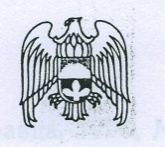 Къэбэрдей-Балъкъэр Республикэм и Дзэлыкъуэ районым щыщКичмалкэ  къуажэм и администрацэм и 1этащхьэКъабарты-Малкъар Республиканы Зольск  районуну  Кичибалыкъ элниАдминистрациясыМЕСТНАЯ АДМИНИСТРАЦИЯ  СЕЛЬСКОГО ПОСЕЛЕНИЯ КИЧМАЛКАЗОЛЬСКОГО МУНИЦИПАЛЬНОГО РАЙОНАКАБАРДИНО-БАЛКАРСКОЙ РЕСПУБЛИКИ361714,сел.Кичмалка,ул.Чкалова, 69.тел.76-3-40,факс 8(86637)76-3-40 ;                                                                  адрес электр.почты:Kichmalkaа@majl.ru_____________________________________________________________________________16. 01. 2018                                                                                         ПОСТАНОВЛЕНЭ    №1                                                                                                               БЕГИМ                       №1                                                                                                                           ПОСТАНОВЛЕНИЕ №1О проведении общественного обсуждения о внесении изменений в  муниципальную программу «Формирование современной городской среды на территории сельского поселенияКичмалка на 2018-2022годы» 	В соответствии с Уставом  местной администрации сельского поселения Кичмалка, с целью обеспечения участия граждан, проживающих на территории сельского поселения Кичмалка в обсуждении  проектов муниципальных правовых актов по вопросам местного значения, постановляю:Назначить общественное обсуждение о внесении изменений в муниципальную программу  «Формирование современной городской среды  на территории сельского поселения Кичмалка на 2018-2022 годы» на «15» февраля  2018 года в 10:00 по адресу: КБР, Зольский район, с.п. Кичмалка, ул.Чкалова,69. Установить, что предложения и замечания граждан и юридических лиц по данному проекту принимаются в письменной форме до «14»  февраля  2018 года по адресу: КБР, Зольский район, с.п. Кичмалка, ул.Чкалова,69, с 9:00 до 18:00 часов в рабочие дни, телефон для справок: 76-3-40Подготовку и проведение общественного обсуждения поручить общественной комиссии  местной администрации с.п Кичмалка. Опубликовать настоящее постановление  на официальном сайте местной администрации с.п.Кичмалка в срок до 18 января 2018 года. Контроль исполнения настоящего постановления оставляю за собой.  Глава местной администрации                 с.п.Кичмалка					М.Х.Гуртуев